Purpose of this Equipment:  To display live lobsters in aquarium environment on a commissary sales floor.Federal Supply Class:  4110General Operating Specifications:Dimensions: Minimum 50 gallon capacity, recommended stock load not to exceed 30 pounds of lobster (1F08-A).  Minimum 95 gallon capacity, recommended stock load not to exceed 100 pounds of lobster (1F08-B).Dimensional sizes are not critical to this equipment so long as this equipment can safely hold the minimum gallon capacity and livestock load are rectangular in style.Salient Characteristics that shall be provided:Refrigeration tank unit maintains water at temperatures between 40 and 70 degrees Fahrenheit and can be preset to the exact temperature required by the livestock contained within.Mechanical filter pads screen out solid waste particles.Chemical filter (premium activated carbon).Biological filter (aerobic beneficial bacteria).Ultra-violet (UV) ray disinfection.Heavy aeration removes dissolved organic matter (foam).Industry Standards / Requirement(s):Industry Standards: Underwriters Laboratory (UL) listed and National Sanitation Foundation (NSF) certification, or approved equivalent. Conformité Européene (CE) is not acceptable for a standard. Must conform to Section 612 of the Clean Air Act and the EPA’s Significant New Alternatives Policy (SNAP). Chlorofluorocarbon (CFC) free, type R290 (Propane), R744 (Co2), R600a (Isobutane) refrigerants are acceptable. (Refrigerants R134a, R404A, R410 and HCFC22 will be acceptable only until 1 January 2019.Warranty period shall be for (1) year from date of delivery against defective material and workmanship and shall include parts, service and labor.Information Technology requirements:  N / AColor Requirement(s):  BlackElectrical Requirements:Standard U.S.A. electrical specifications:  115 volts, 60 Hertz, 1 phase, with an average amperage draw of 15 amps.Minimum 6 foot cord with a NEMA 5-20 plug, or a manufacturer’s equivalent to comply with the equipment plug in requirements. NOTE: the operating range for 120 volts is 110 to 120 volts; the operating range for 220 volts is 208 to 230 volts.  Standard Contractor Requirements:Must be shipped ready to assemble, mount, make utility connections, plug in, and useInformation to be provided by the Contractor to the commissary at the time of delivery:Point of Contact for ServiceInstallation and Operating InstructionsParts ListMaintenance Sustainability Requirements: Continued parts support is required for the projected life cycle of the equipment plus 5 years.Special Coordinating / Safety Instructions: Store:Minimum of 20 amperage feeder circuit with a NEMA 5-20R receptacle.Adhere strictly to the operator’s manual to ensure a successful break-in period and continued health of your lobster and / or clam stock to ensure unit is operated safely.STORE ORDER REQUESTSTORE NAME: __________________________    DODAAC: _________________________ (ea.) 1F08-A                                                                   _____ (ea.) 1F08-B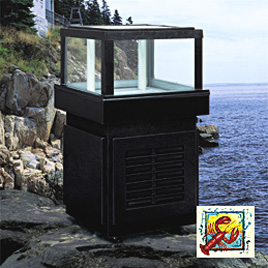 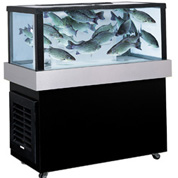 